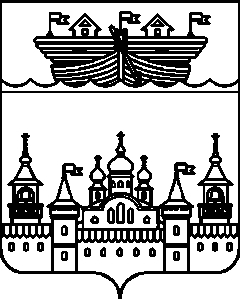 АДМИНИСТРАЦИЯ ВОЗДВИЖЕНСКОГО СЕЛЬСОВЕТАВОСКРЕСЕНСКОГО МУНИЦИПАЛЬНОГО РАЙОНАНИЖЕГОРОДСКОЙ ОБЛАСТИПОСТАНОВЛЕНИЕ«ОБ УТВЕРЖДЕНИИ  ПОЛОЖЕНИЯ  О  ОСУЩЕСТВЛЕНИИ МУНИЦИПАЛЬНОГО ЗЕМЕЛЬНОГО КОНТРОЛЯ В ГРАНИЦАХ  ВОЗДВИЖЕНСКОГО СЕЛЬСОВЕТА ВОСКРЕСЕНСКОГО МУНИЦИПАЛЬНОГО РАЙОНА НИЖЕГОРОДСКОЙ ОБЛАСТИ»В соответствии с положениями Земельного Кодекса Российской Федерации, Федерального закона от 06.10.2003 № 131-ФЗ «Об общих принципах организации местного самоуправления в Российской Федерации», Федерального закона от 26.12.2008 №294-ФЗ «О защите прав юридических лиц и индивидуальных предпринимателей при осуществлении государственного контроля (надзора) и муниципального контроля» (далее - Федеральный закон N 294-ФЗ), постановления Правительства Нижегородской области от 15.05.2015 № 302 «Об утверждении Порядка осуществления муниципального земельного контроля на территории Нижегородской области», решения Воздвиженского сельского совета от 15 января 2010 г. № 1 «Об утверждении Устава Воздвиженского сельсовета»администрация Воздвиженского сельсовета постановляет:1.Утвердить «Положение об осуществлении муниципального земельного контроля в границах  Воздвиженского сельсовета Воскресенского муниципального района Нижегородской области»2.Разместить настоящее постановление в информационно-телекоммуникационной сети Интернет на официальном сайте администрации Воскресенского муниципального района Нижегородской области.3.Настоящее постановление вступает в силу со дня его официального опубликования.4. Контроль за исполнением настоящего постановления оставляю за собой Глава администрации:						И.Н. Охотников«ПОЛОЖЕНИЕ ОБ ОСУЩЕСТВЛЕНИИ МУНИЦИПАЛЬНОГО ЗЕМЕЛЬНОГО КОНТРОЛЯ В ГРАНИЦАХ  ВОЗДВИЖЕНСКОГО СЕЛЬСОВЕТА ВОСКРЕСЕНСКОГО МУНИЦИПАЛЬНОГО РАЙОНА НИЖЕГОРОДСКОЙ ОБЛАСТИ»Глава 1. ОБЩИЕ ПОЛОЖЕНИЯ1. Настоящее положение устанавливает порядок осуществления муниципального земельного контроля в границах муниципального образования Воздвиженский сельсовет.2. Муниципальный земельный контроль - деятельность администрации Воздвиженский сельсовет по контролю за соблюдением органами государственной власти, органами местного самоуправления, юридическими лицами, индивидуальными предпринимателями, гражданами в отношении объектов земельных отношений требований законодательства Российской Федерации, законодательства Нижегородской области, за нарушение которых законодательством Российской Федерации, законодательством Нижегородской области предусмотрена административная и иная ответственность.3. Должностное лицо, уполномоченное на осуществление муниципального земельного контроля, - лицо, уполномоченное правовым актом администрации Воздвиженского сельсовета на осуществление мероприятий по проверке соблюдения органами государственной власти, органами местного самоуправления, юридическими лицами, индивидуальными предпринимателями, гражданами требований законодательства Российской Федерации, законодательства Нижегородской области в отношении объектов земельных отношений, за нарушение которых законодательством Российской Федерации, законодательством Нижегородской области предусмотрена административная и иная ответственность.Глава 2. ОРГАНЫ, ОСУЩЕСТВЛЯЮЩИЕ МУНИЦИПАЛЬНЫЙЗЕМЕЛЬНЫЙ КОНТРОЛЬ1. Муниципальный земельный контроль в границах Воздвиженского сельсовета осуществляют администрация Воздвиженского сельсовета (далее - Администрация, орган муниципального земельного контроля) и уполномоченные ею должностные лица.2. Должностные лица, уполномоченные на осуществление муниципального земельного контроля, являются муниципальными инспекторами и назначаются распоряжением Администрации (далее - муниципальный инспектор).3. Муниципальные инспекторы имеют служебные удостоверения, выдаваемые Администрацией.4. Функциональные обязанности и права муниципального инспектора устанавливаются должностными инструкциями в соответствии с порядком осуществления муниципального земельного контроля, установленным настоящим Положением.Глава 3. ЗАДАЧИ МУНИЦИПАЛЬНОГО ЗЕМЕЛЬНОГО КОНТРОЛЯ1. Задачей муниципального земельного контроля является обеспечение использования земель на территории Воздвиженского сельсовета в соответствии с законодательством Российской Федерации.2. В соответствии с настоящим Положением муниципальный инспектор контролирует:- недопущение самовольного занятия земельных участков, использования земельных участков без документов, разрешающих в случаях, предусмотренных законодательством Российской Федерации, осуществление хозяйственной деятельности, самовольной уступки права пользования землей, а также самовольной мены земельными участками;- использование земельных участков по целевому назначению и приведение земель в состояние, пригодное для использования по целевому назначению;- исполнение выданных предписаний по вопросам соблюдения требований земельного законодательства и устранения нарушений в области земельных отношений;- выполнение иных требований законодательства Российской Федерации, законодательства Нижегородской области по использованию земель в пределах установленной сферы деятельности.Глава 4. ПОРЯДОК ОСУЩЕСТВЛЕНИЯ МУНИЦИПАЛЬНОГОЗЕМЕЛЬНОГО КОНТРОЛЯ1. Муниципальный земельный контроль осуществляется в форме проведения проверок соблюдения в отношении объектов земельных отношений органами государственной власти, органами местного самоуправления, юридическими лицами, индивидуальными предпринимателями, гражданами требований законодательства Российской Федерации, законодательства Нижегородской области, за нарушение которых законодательством Российской Федерации, законодательством Нижегородской области предусмотрена административная и иная ответственность.2. Порядок проведения проверок осуществляется в соответствии с Федеральным законом N 294-ФЗ.3. Муниципальный земельный контроль осуществляется в форме проверок, проводимых в соответствии с планом, а также внеплановых проверок путем проведения выездных и документарных проверок использования земельных участков.Выездные проверки использования земельных участков осуществляются с выходом на место. Документарные проверки использования земельных участков проводятся по месту расположения органа муниципального земельного контроля.4. Плановые проверки в отношении каждого земельного участка проводятся не чаще 1 раза в 3 года на основании распоряжений Администрации. Плановая проверка проводится с предварительным уведомлением правообладателя (пользователя) земельного участка.Уведомление о проведении плановой проверки направляется заказным почтовым отправлением с уведомлением о вручении или вручается иным образом. При необходимости к уведомлению прилагается список документов, которые необходимо представить в орган муниципального земельного контроля, с указанием срока их представления.5. Внеплановые проверки проводятся на основании распоряжений Администрации:в случае обнаружения достаточных данных, указывающих на наличие земельных правонарушений, или при поступлении от органов государственной власти, органов местного самоуправления, юридических лиц и граждан информации, свидетельствующей о наличии признаков нарушений при использовании земель, требований прокурора, определений либо иных документов судебных органов;с целью проверки устранения выявленных органом муниципального земельного контроля нарушений земельного законодательства. Проверки проводятся в течение 1 месяца с момента истечения срока устранения нарушения земельного законодательства, установленного предписанием, вынесенным в рамках первичной проверки.Глава 5. ПЛАНОВЫЕ (РЕЙДОВЫЕ) ОСМОТРЫ1. Плановые (рейдовые) осмотры, обследования земельных участков проводятся муниципальными инспекторами в пределах своей компетенции на основании плановых (рейдовых) заданий.2. Порядок оформления и содержание таких заданий и порядок оформления результатов плановых (рейдовых) осмотров, обследований устанавливаются правовым актом Администрации.3. В случае выявления при проведении плановых (рейдовых) осмотров, обследований земельных участков нарушений требований законодательства Российской Федерации, законодательства Нижегородской области в отношении объектов земельных отношений, за нарушение которых законодательством Российской Федерации, законодательством Нижегородской области предусмотрена административная и иная ответственность, муниципальный инспектор принимает в пределах своей компетенции меры по пресечению таких нарушений, а также доводит в письменной форме до сведения Главы Администрации информацию о выявленных нарушениях для принятия решения о назначении внеплановой проверки по основаниям, указанным в пункте 2 части 2 статьи 10 Федерального закона N 294-ФЗ.Глава 6. ПОРЯДОК ОФОРМЛЕНИЯ РЕЗУЛЬТАТОВ ПРОВЕРОК1. По результатам проверки муниципальными инспекторами составляется акт по установленной форме. Типовая форма акта проверки утверждена приказом Минэкономразвития России от 30.04.2009 N 141 "О реализации положений Федерального закона "О защите прав юридических лиц и индивидуальных предпринимателей при осуществлении государственного контроля (надзора) и муниципального контроля". В случае выявления в ходе проведения проверки нарушений требований земельного законодательства к акту проверки прилагается предписание об устранении выявленных нарушений с указанием сроков их устранения.(приложение 1)2. К акту проверки могут прилагаться: материалы фотофиксации с нумерацией каждого фотоснимка, результаты обмера площади земельного участка, предложения об устранении выявленных нарушений и иные связанные с результатами проверки документы или их копии, а также объяснения подлежащих проверке лиц или их представителей.3. Акт проверки оформляется непосредственно после завершения (в этот же день) в двух экземплярах, один из которых с копиями приложений вручается руководителю, иному должностному лицу или уполномоченному представителю органа государственной власти, органа местного самоуправления, юридического лица, индивидуальному предпринимателю, гражданину, его уполномоченному представителю под расписку об ознакомлении либо об отказе в ознакомлении с актом проверки.4. В случае если для составления акта проверки необходимо получить заключения по результатам проведенных исследований, испытаний, специальных расследований, экспертиз, акт проверки составляется в срок, не превышающий трех рабочих дней после завершения мероприятий по контролю, и вручается руководителю, иному должностному лицу или уполномоченному представителю органа государственной власти, органа местного самоуправления, юридического лица, индивидуальному предпринимателю, его уполномоченному представителю под расписку либо направляется заказным почтовым отправлением с уведомлением о вручении, которое приобщается к экземпляру акта проверки, хранящемуся в деле органа муниципального контроля.5. Копия акта проверки в течение пяти рабочих дней со дня его составления направляется в прокуратуру, в случае если для проведения внеплановой выездной проверки требовалось согласование органа прокуратуры.6. В случае выявления в ходе проведения проверки в рамках осуществления муниципального земельного контроля нарушения требований земельного законодательства, за которое законодательством Российской Федерации предусмотрена административная и иная ответственность, в акте проверки указывается информация о наличии признаков выявленного нарушения. Должностные лица органа муниципального земельного контроля направляют копию указанного акта в орган государственного земельного надзора.Глава 7. ПРАВА И ОБЯЗАННОСТИ МУНИЦИПАЛЬНОГОИНСПЕКТОРА ПРИ ПРОВЕДЕНИИ ПРОВЕРОК1. При выполнении возложенных обязанностей муниципальный инспектор вправе:- осуществлять плановые и внеплановые проверки соблюдения требований земельного законодательства, за нарушение которых законодательством Российской Федерации, законодательством Нижегородской области предусмотрена административная или иная ответственность;- беспрепятственно (при предъявлении служебного удостоверения и копии распоряжения Администрации на проведение проверки) получать доступ на земельные участки и осматривать такие земельные участки для осуществления муниципального земельного контроля;- запрашивать и безвозмездно получать на основании запросов в письменной форме от органов государственной власти, органов местного самоуправления, юридических лиц, индивидуальных предпринимателей, граждан информацию и документы, необходимые для проведения проверок, в том числе документы о правах на земельные участки и расположенные на них объекты, а также сведения о лицах, использующих земельные участки, в отношении которых проводятся проверки, в части, относящейся к предмету проверки;- выдавать обязательные для исполнения предписания об устранении выявленных в результате проверок нарушений земельного законодательства, а также осуществлять контроль за исполнением указанных предписаний в установленные сроки;- обращаться в органы внутренних дел за содействием в предотвращении или пресечении действий, препятствующих осуществлению муниципального земельного контроля, а также в установлении лиц, виновных в нарушении земельного законодательства;- привлекать экспертов и экспертные организации к проведению проверок соблюдения требований законодательства Российской Федерации и законодательства Нижегородской области;- осуществлять иные права, предусмотренные федеральными законами, законами и иными нормативными правовыми актами, направленными на осуществление муниципального земельного контроля.2. Муниципальный инспектор при проведении проверки обязан:- своевременно и в полной мере исполнять предоставленные в соответствии с законодательством Российской Федерации полномочия по предупреждению, выявлению и пресечению нарушений требований законодательства Российской Федерации, законодательства Нижегородской области в отношении объектов земельных отношений, за нарушение которых законодательством Российской Федерации, законодательством Нижегородской области предусмотрена административная и иная ответственность;- соблюдать законодательство Российской Федерации, права и законные интересы органа государственной власти, органа местного самоуправления, органа государственной власти, органа местного самоуправления, юридического лица, индивидуального предпринимателя, граждан, проверка которых проводится;- проводить проверку на основании распоряжения Администрации;- проводить проверку только во время исполнения служебных обязанностей, выездную проверку только при предъявлении служебных удостоверений, распоряжения Администрации, в случае, предусмотренном частью 5 статьи 10 Федерального закона N 294-ФЗ, - копии документа о согласовании с прокуратурой Воскресенского района проведения проверки;- не препятствовать руководителю, иному должностному лицу или уполномоченному представителю органа государственной власти, органа местного самоуправления, юридического лица, индивидуальному предпринимателю, гражданину, его уполномоченному представителю присутствовать при проведении проверки и давать разъяснения по вопросам, относящимся к предмету проверки;- предоставлять руководителю, иному должностному лицу или уполномоченному представителю органа государственной власти, органа местного самоуправления, юридического лица, индивидуальному предпринимателю, гражданину, его уполномоченному представителю, присутствующим при проведении проверки, информацию и документы, относящиеся к предмету проверки;- знакомить руководителя, иное должностное лицо или уполномоченного представителя органа государственной власти, органа местного самоуправления, юридического лица, индивидуального предпринимателя, гражданина, его уполномоченного представителя с результатами проверки;- доказывать обоснованность своих действий при их обжаловании органами государственной власти, органами местного самоуправления, юридическими лицами, индивидуальными предпринимателями, гражданином в порядке, установленном законодательством Российской Федерации;- соблюдать установленные Федеральным законом N 294-ФЗ сроки проведения проверки;- не требовать от органа государственной власти, органа местного самоуправления, юридического лица, индивидуального предпринимателя, гражданина документы и иные сведения, представление которых не предусмотрено законодательством Российской Федерации;- перед началом проведения выездной проверки по просьбе руководителя, иного должностного лица или уполномоченного представителя органа государственной власти, органа местного самоуправления, юридического лица, индивидуального предпринимателя, гражданина, его уполномоченного представителя ознакомить их с положениями административного регламента, в соответствии с которым проводится проверка;- осуществлять запись о проведенной проверке в журнале учета проверок.3. Муниципальный инспектор несет ответственность, установленную законодательством Российской Федерации, за несоблюдение требований законодательства при проведении мероприятий по муниципальному земельному контролю.Действия муниципального инспектора могут быть обжалованы правообладателями (пользователями) проверяемых земельных участков или их представителями вышестоящему должностному лицу или в судебном порядке в соответствии с законодательством Российской Федерации.Глава 8. ПРАВА ПРАВООБЛАДАТЕЛЕЙ (ПОЛЬЗОВАТЕЛЕЙ) ЗЕМЕЛЬНЫХУЧАСТКОВ, ИХ ПРЕДСТАВИТЕЛЕЙ ПРИ ПРОВЕДЕНИИ МЕРОПРИЯТИЙПО МУНИЦИПАЛЬНОМУ ЗЕМЕЛЬНОМУ КОНТРОЛЮ1. Правообладатели (пользователи) земельных участков, их представители имеют право:- присутствовать при проведении мероприятий по муниципальному земельному контролю и давать объяснения по вопросам, относящимся к предмету проверки;- получать информацию, которая относится к предмету проверки и предоставление которой предусмотрено Федеральным законом N 294-ФЗ и настоящим Положением;- знакомиться с материалами по результатам проведенных мероприятий по муниципальному земельному контролю;- обжаловать действия (бездействие) муниципального инспектора, органа муниципального земельного контроля в порядке, предусмотренном законодательством РФ.2. Правообладатели (пользователи) земельных участков, их представители:- присутствуют или обеспечивают присутствие своих представителей при проведении мероприятий по муниципальному земельному контролю;- представляют документы о правах на земельные участки, об установлении сервитутов и особых режимов использования земель, проектно-технологические и другие материалы, регулирующие вопросы использования земель.Приложение 1(наименование органа государственного контроля (надзора) или органа муниципального контроля)РАСПОРЯЖЕНИЕ (ПРИКАЗ)
органа государственного контроля (надзора), органа муниципального контроляюридического лица, индивидуального предпринимателя1. Провести проверку в отношении  (наименование юридического лица, фамилия, имя, отчество (последнее – при наличии)
индивидуального предпринимателя)2. Место нахождения:  (юридического лица (их филиалов, представительств, обособленных структурных подразделений) или место жительства индивидуального предпринимателя и место(а) фактического осуществления им деятельности)3. Назначить лицом(ми), уполномоченным(ми) на проведение проверки:  (фамилия, имя, отчество (последнее – при наличии), должность должностного лица (должностных лиц), уполномоченного(ых) на проведение проверки)4. Привлечь к проведению проверки в качестве экспертов, представителей экспертных организаций следующих лиц:  (фамилия, имя, отчество (последнее – при наличии), должности привлекаемых к проведению проверки экспертов и (или) наименование экспертной организации с указанием реквизитов свидетельства об аккредитации и наименования органа по аккредитации, выдавшего свидетельство об аккредитации)5. Установить, что:настоящая проверка проводится с целью:  При установлении целей проводимой проверки указывается следующая информация:а) в случае проведения плановой проверки:– ссылка на утвержденный ежегодный план проведения плановых проверок;б) в случае проведения внеплановой выездной проверки:– реквизиты ранее выданного проверяемому лицу предписания об устранении выявленного нарушения, срок для исполнения которого истек;– реквизиты обращений и заявлений граждан, юридических лиц, индивидуальных предпринимателей, поступивших в органы государственного контроля (надзора), органы муниципального контроля;– реквизиты приказа (распоряжения) руководителя органа государственного контроля (надзора), изданного в соответствии с поручениями Президента Российской Федерации, Правительства Российской Федерации;– реквизиты требования прокурора о проведении внеплановой проверки в рамках надзора за исполнением законов и реквизиты прилагаемых к требованию материалов и обращений;в) в случае проведения внеплановой выездной проверки, которая подлежит согласованию органами прокуратуры, но в целях принятия неотложных мер должна быть проведена незамедлительно в связи с причинением вреда либо нарушением проверяемых требований, если такое причинение вреда либо нарушение требований обнаружено непосредственно в момент его совершения:– реквизиты прилагаемой копии документа (рапорта, докладной записки и другие), представленного должностным лицом, обнаружившим нарушение;задачами настоящей проверки являются:  6. Предметом настоящей проверки является (отметить нужное):соблюдение обязательных требований или требований, установленных муниципальными правовыми актами;соответствие сведений, содержащихся в уведомлении о начале осуществления отдельных видов предпринимательской деятельности, обязательным требованиям;выполнение предписаний органов государственного контроля (надзора), органов муниципального контроля;проведение мероприятий:по предотвращению причинения вреда жизни, здоровью граждан, вреда животным, растениям, окружающей среде;по предупреждению возникновения чрезвычайных ситуаций природного и техногенного характера;по обеспечению безопасности государства;по ликвидации последствий причинения такого вреда.7. Срок проведения проверки:  К проведению проверки приступитьПроверку окончить не позднее8. Правовые основания проведения проверки:  (ссылка на положение нормативного правового акта, в соответствии с которым осуществляется проверка;
ссылка на положения (нормативных) правовых актов, устанавливающих требования, которые являются
предметом проверки)9. В процессе проверки провести следующие мероприятия по контролю, необходимые для достижения целей и задач проведения проверки:  10. Перечень административных регламентов по осуществлению государственного контроля (надзора), осуществлению муниципального контроля (при их наличии):  (с указанием наименований, номеров и дат их принятия)11. Перечень документов, представление которых юридическим лицом, индивидуальным предпринимателем необходимо для достижения целей и задач проведения проверки:(должность, фамилия, инициалы руководителя, заместителя руководителя органа государственного контроля (надзора), органа муниципального контроля, издавшего распоряжение или приказ о проведении проверки)(подпись, заверенная печатью)(фамилия, имя, отчество (последнее – при наличии) и должность должностного лица, непосредственно подготовившего проект распоряжения (приказа), контактный телефон, электронный адрес (при наличии))Приложение 2В  (наименование органа прокуратуры)от  (наименование органа государственного контроля (надзора), муниципального контроля с указанием юридического адреса)ЗАЯВЛЕНИЕ
о согласовании органом государственного контроля (надзора), органом муниципального контроля с органом прокуратуры проведения внеплановой выездной проверки юридического лица, индивидуального предпринимателя1. В соответствии со статьей 10 Федерального закона от 26 декабря . № 294-ФЗ “О защите прав юридических лиц и индивидуальных предпринимателей при осуществлении государственного контроля (надзора) и муниципального контроля” (Собрание законодательства Российской Федерации, 2008, № 52, ст. 6249) просим согласия на проведение внеплановой выездной проверки в отношении  (наименование, адрес (место нахождения) постоянно действующего исполнительного органа юридического лица, государственный регистрационный номер записи о государственной регистрации юридического лица/фамилия, имя и (в случае, если имеется) отчество, место жительства индивидуального предпринимателя, государственный регистрационный номер записи о государственной регистрации индивидуального предпринимателя, идентификационный номер налогоплательщика)осуществляющего предпринимательскую деятельность по адресу:  2. Основание проведения проверки:(ссылка на положение Федерального закона от 26 декабря . № 294-ФЗ “О защите прав юридических лиц и индивидуальных предпринимателей при осуществлении государственного контроля (надзора)
и муниципального контроля”)3. Дата начала проведения проверки:4. Время начала проведения проверки:(указывается в случае, если основанием проведения проверки является часть 12 статьи 10 Федерального закона от 26 декабря . № 294-ФЗ “О защите прав юридических лиц и индивидуальных предпринимателей при осуществлении государственного контроля (надзора) и муниципального контроля”)Приложения:  (копия распоряжения или приказа руководителя, заместителя руководителя органа государственного контроля (надзора), органа муниципального контроля о проведении внеплановой выездной проверки. Документы, содержащие сведения, послужившие основанием для проведения внеплановой проверки)М.П.Дата и время составления документа:  (наименование органа государственного контроля (надзора) или органа муниципального контроля)(время составления акта)Приложение 3АКТ ПРОВЕРКИ
органом государственного контроля (надзора), органом муниципального контроля юридического лица, индивидуального предпринимателяПо адресу/адресам:  (место проведения проверки)На основании:  (вид документа с указанием реквизитов (номер, дата))была проведена  		проверка в отношении:(плановая/внеплановая, документарная/выездная)(наименование юридического лица, фамилия, имя, отчество (последнее – при наличии)
индивидуального предпринимателя)Дата и время проведения проверки:(заполняется в случае проведения проверок филиалов, представительств,  обособленных структурных
подразделений юридического лица или  при осуществлении деятельности индивидуального предпринимателя
по нескольким адресам)Общая продолжительность проверки:  (рабочих дней/часов)Акт составлен:  (наименование органа государственного контроля (надзора) или органа муниципального контроля)С копией распоряжения/приказа о проведении проверки ознакомлен(ы): (заполняется при проведении выездной проверки)(фамилии, инициалы, подпись, дата, время)Дата и номер решения прокурора (его заместителя) о согласовании проведения проверки:
(заполняется в случае необходимости согласования проверки с органами прокуратуры)Лицо(а), проводившее проверку:  (фамилия, имя, отчество (последнее – при наличии), должность должностного лица (должностных лиц), проводившего(их) проверку; в случае привлечения к участию в проверке экспертов, экспертных организаций указываются фамилии, имена, отчества (последнее – при наличии), должности экспертов и/или наименования экспертных организаций с указанием реквизитов свидетельства об аккредитации и наименование органа
по аккредитации, выдавшего свидетельство)При проведении проверки присутствовали:  (фамилия, имя, отчество (последнее – при наличии), должность руководителя, иного должностного лица (должностных лиц) или уполномоченного представителя юридического лица, уполномоченного представителя индивидуального предпринимателя, уполномоченного представителя саморегулируемой организации (в случае проведения проверки члена саморегулируемой организации), присутствовавших при проведении мероприятий
по проверке)В ходе проведения проверки:выявлены нарушения обязательных требований или требований, установленных муниципальными правовыми актами (с указанием положений (нормативных) правовых актов):
(с указанием характера нарушений; лиц, допустивших нарушения)выявлены несоответствия сведений, содержащихся в уведомлении о начале осуществления отдельных видов предпринимательской деятельности, обязательным требованиям (с указанием положений (нормативных) правовых актов):  выявлены факты невыполнения предписаний органов государственного контроля (надзора), органов муниципального контроля (с указанием реквизитов выданных предписаний):
нарушений не выявлено  Запись в Журнал учета проверок юридического лица, индивидуального предпринимателя, проводимых органами государственного контроля (надзора), органами муниципального контроля внесена (заполняется при проведении выездной проверки):Журнал учета проверок юридического лица, индивидуального предпринимателя, проводимых органами государственного контроля (надзора), органами муниципального контроля, отсутствует (заполняется при проведении выездной проверки):Прилагаемые к акту документы:  Подписи лиц, проводивших проверку:  С актом проверки ознакомлен(а), копию акта со всеми приложениями получил(а):
(фамилия, имя, отчество (последнее – при наличии), должность руководителя, иного должностного лица
или уполномоченного представителя юридического лица, индивидуального предпринимателя,
его уполномоченного представителя)(подпись)Пометка об отказе ознакомления с актом проверки:  (подпись уполномоченного должностного лица (лиц), проводившего проверку)Приложение 4Журнал
учета проверок юридического лица, индивидуального предпринимателя, проводимых органами государственного контроля (надзора), органами муниципального контроля(дата начала ведения Журнала)(наименование юридического лица/фамилия, имя, отчество (в случае, если имеется)
индивидуального предпринимателя)(адрес (место нахождения) постоянно действующего исполнительного органа юридического лица/место жительства (место осуществления деятельности (если не совпадает с местом жительства)
индивидуального предпринимателя)(государственный регистрационный номер записи о государственной регистрации юридического лица/индивидуального предпринимателя, идентификационный номер налогоплательщика (для индивидуального предпринимателя); номер реестровой записи и дата включения сведений в реестр субъектов малого или среднего предпринимательства (для субъектов малого и среднего предпринимательства))Ответственное лицо:  (фамилия, имя, отчество (в случае, если имеется), должность лица (лиц), ответственного
за ведение журнала учета проверок)(фамилия, имя, отчество (в случае, если имеется) руководителя юридического лица, индивидуального предпринимателя)Подпись:  М.П.Сведения о проводимых проверках30  мая  2016 г№  70о проведениипроверки(плановой/внеплановой, документарной/выездной)от “”г. №с “”20г.“”20г.“”20года.“”20года.(наименование должностного лица)(подпись)(фамилия, имя, отчество
(в случае, если имеется))“”20г.г.(место составления акта)(дата составления акта)(дата составления акта)(дата составления акта)(дата составления акта)(дата составления акта)(дата составления акта)№“”20г. счас.мин. дочас.мин. Продолжительность“”20г. счас.мин. дочас.мин. Продолжительность(подпись проверяющего)(подпись уполномоченного представителя юридического лица, индивидуального предпринимателя, его уполномоченного представителя)(подпись проверяющего)(подпись уполномоченного представителя юридического лица, индивидуального предпринимателя, его уполномоченного представителя)“”20г.1Дата начала и окончания проверки2Общее время проведения проверки (в отношении субъектов малого предпринимательства и микропредприятий указывается в часах)3Наименование органа государственного контроля (надзора), наименование органа муниципального контроля4Дата и номер распоряжения или приказа о проведении проверки5Цель, задачи и предмет проверки6Вид проверки (плановая или внеплановая):
в отношении плановой проверки:– со ссылкой на ежегодный план проведения проверок;в отношении внеплановой выездной проверки:– с указанием на дату и номер решения прокурора о согласовании проведения проверки (в случае, если такое согласование необходимо)7Дата и номер акта, составленного по результатам проверки, дата его вручения представителю юридического лица, индивидуальному предпринимателю8Выявленные нарушения обязательных требований (указываются содержание выявленного нарушения со ссылкой на положение нормативного правового акта, которым установлено нарушенное требование, допустившее его лицо)9Дата, номер и содержание выданного предписания об устранении выявленных нарушений10Фамилия, имя, отчество (в случае, если имеется), должность должностного лица (должностных лиц), проводящего(их) проверку11Фамилия, имя, отчество (в случае, если имеется), должности экспертов, представителей экспертных организаций, привлеченных к проведению проверки12Подпись должностного лица (лиц), проводившего проверку